OBJEDNÁVKOVÝ FORMULÁŘ NA INZERCI VE FRYMBURSKÉM ZPRAVODAJI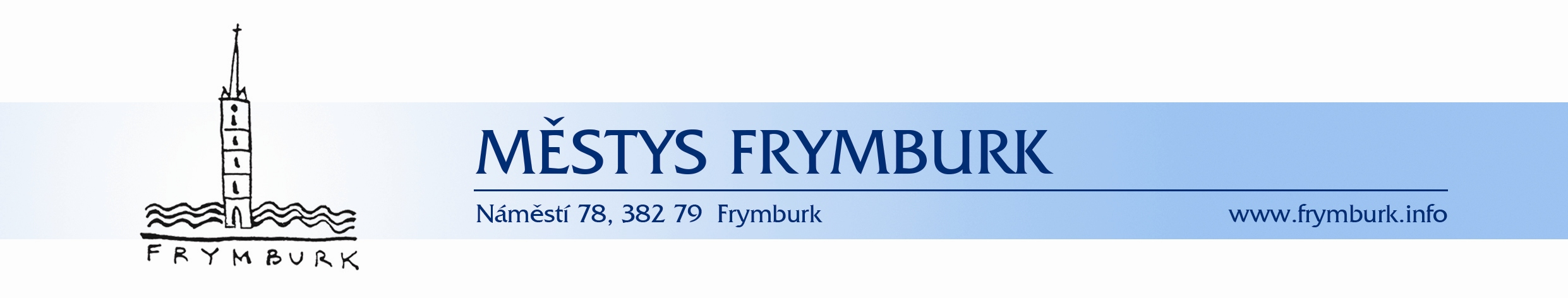 Vyplněnou objednávku zašlete emailem na: zpravodaj@frymburk.info nebo adresu městyse, další informace na www.frymburk.info/aktualne/frymburskyzpravodaj/. S platbou vyčkejte na doručení faktury.TYP INZERCE(zaškrtněte)ČERNOBÍLEČERNOBÍLEBAREVNĚBAREVNĚTYP INZERCE(zaškrtněte)Celá strana A4 – 1 499 Kč bez DPHCelá strana A4 – 1 999 Kč bez DPHTYP INZERCE(zaškrtněte)½ strany – 699 Kč bez DPH½ strany – 999 Kč bez DPHTYP INZERCE(zaškrtněte)Méně než ½ A4 – 299 Kč bez DPHMéně než ½ A4 – 499 Kč bez DPHTYP INZERCE(zaškrtněte)Řádková inzerce pro podnikatelské subjekty – max. 150 znaků/49 Kč bez DPHŘádková inzerce pro podnikatelské subjekty – max. 150 znaků/49 Kč bez DPHŘádková inzerce pro podnikatelské subjekty – max. 150 znaků/49 Kč bez DPHOBJEDNATELJméno, příjmení (firma)OBJEDNATELAdresa, sídlo firmyOBJEDNATELIČOOBJEDNATELKontaktní údajeTYP PLATBY(zaškrtněte)Hotově v pokladně ÚMBankovním převodemTYP PLATBY(zaškrtněte)Úřední hodinyPO, ST 07:30-11:30 12:00-17:00PÁ 07:30-11:30 Úřední hodinyPO, ST 07:30-11:30 12:00-17:00PÁ 07:30-11:30 Číslo účtu:1822241/0100Do zprávy pro příjemce uveďte:Inzerce v FZČíslo účtu:1822241/0100Do zprávy pro příjemce uveďte:Inzerce v FZMĚSÍC OTISKNUTÍ INZERCE (3 a více měsíců – sleva 10 % z celkové ceny objednávky)LedenČervenecMĚSÍC OTISKNUTÍ INZERCE (3 a více měsíců – sleva 10 % z celkové ceny objednávky)ÚnorSrpenMĚSÍC OTISKNUTÍ INZERCE (3 a více měsíců – sleva 10 % z celkové ceny objednávky)BřezenZáříMĚSÍC OTISKNUTÍ INZERCE (3 a více měsíců – sleva 10 % z celkové ceny objednávky)DubenŘíjenMĚSÍC OTISKNUTÍ INZERCE (3 a více měsíců – sleva 10 % z celkové ceny objednávky)KvětenListopadMĚSÍC OTISKNUTÍ INZERCE (3 a více měsíců – sleva 10 % z celkové ceny objednávky)ČervenProsinecDatum:Razítko, podpis: